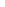 Beranek Corp. has $410,000 of assets, and it uses no debt--it is financed only with common equity.  The new CFO wants to employ enough debt to bring the debt/assets ratio to 40%, using the proceeds from the borrowing to buy back common stock at its book value.  How much must the firm borrow to achieve the target debt ratio?   Question 16 Save   Bonner Corp.'s sales last year were $415,000, and its year-end total assets were $355,000.  The average firm in the industry has a total assets turnover ratio (TATO) of 2.4.  Bonner's new CFO believes the firm has excess assets that can be sold so as to bring the TATO down to the industry average without affecting sales.  By how much must the assets be reduced to bring the TATO to the industry average, holding sales constant?   Question 17 Save   Last year Urbana Corp. had $197,500 of assets, $307,500 of sales, $19,575 of net income, and a debt-to-total-assets ratio of 37.5%.  The new CFO believes a new computer program will enable it to reduce costs and thus raise net income to $33,000.  Assets, sales, and the debt ratio would not be affected.  By how much would the cost reduction improve the ROE?   Question 18 Save   D. J. Masson Inc. recently issued noncallable bonds that mature in 10 years.  They have a par value of $1,000 and an annual coupon of 5.5%.  If the current market interest rate is 7.0%, at what price should the bonds sell?   Question 19 Save   Ezzell Enterprises’ noncallable bonds currently sell for $1,165.  They have a 15-year maturity, an annual coupon of $95, and a par value of $1,000.  What is their yield to maturity?    Question 20 Save   5-year Treasury bonds yield 5.5%.  The inflation premium (IP) is 1.9%, and the maturity risk premium (MRP) on 5-year bonds is 0.4%.  What is the real risk-free rate, r*?   Question 21 Save   A stock is expected to pay a year-end dividend of $2.00, i.e., D1 = $2.00.  The dividend is expected to decline at a rate of 5% a year forever (g = -5%).  If the company’s expected and required rate of return is 15%, which of the following statements is CORRECT?   Question 22 Save   If D1 = $1.75, g (which is constant) = 4.5%, and P0 = $46, what is the stock’s expected dividend yield for the coming year?   Question 23 Save   If D1 = $1.25, g (which is constant) = 5.5%, and P0 = $44, what is the stock’s expected total return for the coming year?   Question 24 Save   The Zumwalt Company is expected to pay a dividend of $2.25 per share at the end of the year, and that dividend is expected to grow at a constant rate of 5.00% per year in the future.  The company's beta is 1.15, the market risk premium is 5.50%, and the risk-free rate is 4.00%.  What is the company's current stock price?   Question 25 Save   Bankston Corporation forecasts that if all of its existing financial policies are adhered to, its proposed capital budget would be so large that it would have to issue new common stock.  Since new stock has a higher cost than retained earnings, Bankston would like to avoid issuing new stock.  Which of the following actions would reduce its need to issue new common stock?   Question 26 Save   Jackson Inc. uses only equity capital, and it has 2 equally-sized divisions. Division A’s cost of capital is 10.0%, Division B’s cost is 14.0%, and the composite WACC is 12.0%.  All of Division A’s projects have the same risk, as do all of Division B's projects.  However, the projects in Division A have less risk than those in Division B.  Which of the following projects should Jackson accept?   Question 27 Save     Question 28 Save     Question 29 To help finance a major expansion, Delano Development Company sold a noncallable bond several years ago that now has 15 years to maturity.  This bond has a 10.25% annual coupon, paid annually, it sells at a price of $1,025, and it has a par value of $1,000.  If Delano’s tax rate is 40%, what component cost of debt should be used in the WACC calculation?   Question 30   Question 31 You own 100 shares of Troll Brothers’ stock, which currently sells for $120 a share.  The company is contemplating a 2-for-1 stock split.  Which of the following best describes what your position will be after such a split takes place?  Question 32 Save   In the lease versus buy decision, leasing is often preferable   Question 33 Save   If easing a firm's credit policy lengthens the collection period and results in a worsening of the aging schedule, then whymight a firm take this action?   Question 34 Save   SchadA Systems is expected to pay a $3.50 dividend at year end (D1 = $3.50), the dividend is expected to grow at a constant rate of 6.50% a year, and the common stock currently sells for $62.50 a share.  The before-tax cost of debt is 7.50%, and the tax rate is 40%.  The target capital structure consists of 40% debt and 60% common equity.  What is the company’s WACC if all equity is from retained earnings?  Question 35 Save               You were hired as a consultant to Quigley Company, whose target capital structure is 40% debt, 10% preferred, and 50% common equity.  The interest rate on new debt is 6.50%, the yield on the preferred is 6.00%, the cost of retained earnings is 12.25%, and the tax rate is 40%.  The firm will not be issuing any new stock.  What is Quigley's WACC?  Question 36 Save   Which of the following statements is CORRECT?  Question 37 Save               Humboldt Inc. is considering a project that has the following cash flow and WACC data.  What is the project's NPV?  Note that if a project's projected NPV is negative, it should be rejected.WACC:           9.00%                                                              Year:               0                      1          2          3          4          5          Cash flows:     -$1,000            $300    $300    $300    $300    $300      Question 38 Save               Tucker Corp. is considering a project that has the following cash flow data.  What is the project's IRR?  Note that a project's projected IRR can be negative, in which case it will be rejected.Year:               0                      1          2          3                                  Cash flows:           -$1,000               $450    $450    $450      Question 39 Save               Adler Enterprises is considering a project that has the following cash flow and WACC data.  What is the project's NPV?  Note that a project's projected NPV can be negative, in which case it will be rejected.WACC:           10.00%                                                Year:               0                      1          2          3          Cash flows:     -$1,000            $450    $460    $470      Question 40 Save               You were recently hired as CFO to improve the performance of Dennis Systems, which is highly profitable but has been experiencing cash shortages due to its high rate of growth.  As one part of your analysis, you want to determine the firm’s cash conversion cycle.  Using the following information and a 365-day year, what is your estimate of the firm’s present cash conversion cycle?            Average inventory:     $120,000            Annual sales:   $600,000Average accounts receivable:  $160,000Average accounts payable:     $25,000Total annual purchases:           $365,000Buy on net 30 days, no discounts:      30Sell on net 50 days, no discounts:      50